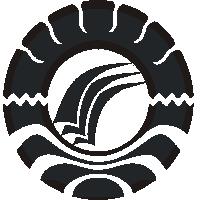 SKRIPSIPENERAPAN MODEL PEMBELAJARAN INQUIRY UNTUK MENINGKATKAN HASIL BELAJAR IPA SISWA KELAS VSD  INPRES PAJJAIYANGKECAMATAN BIRINGKANAYAKOTA MAKASSARNURUL ISTIQAMAHPROGRAM STUDI PENDIDIKAN GURU SEKOLAH DASARFAKULTAS ILMU PENDIDIKANUNIVERSITAS NEGERI MAKASSAR2018